Example Reader Response: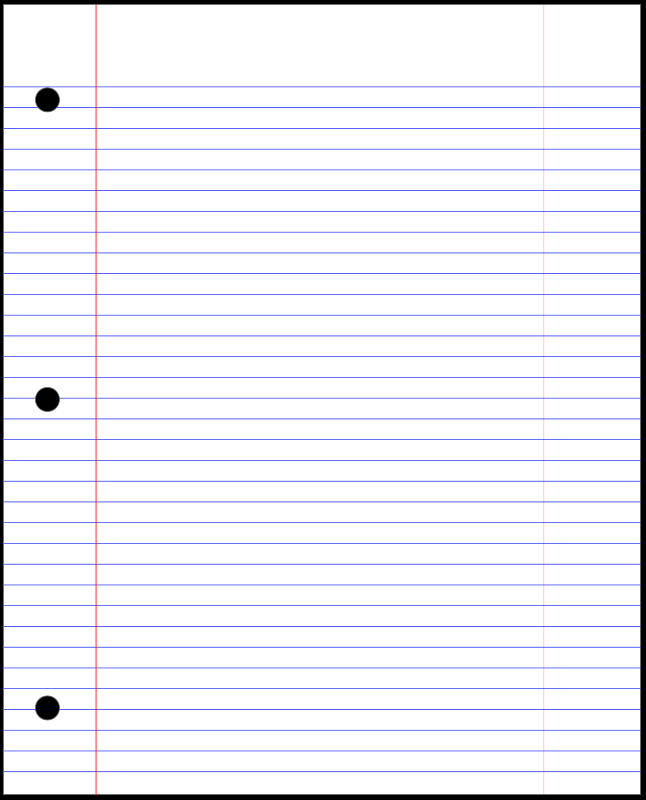 I have been reading the novel Deadly by Julie Chibbaro, and I am currently on page 113. The book is a historical fiction novel. I can tell because it is about something that really happened in New York during the early 1900’s—the Typhoid Fever outbreak. I really like the book so far because the narrator is a compelling character named Prudence. She loves medical science, which was a very rare thing for girls back then to be interested in. I’ve been teaching about this Typhoid outbreak for four years, so I’m especially intrigued to hear it from the perspective of a fictional character who lived through it.In the chapters I read through the week, Prudence quit school (she’s around high school age) and started working for Doctor George Soper, an employee for the Department of Health and Sanitation. Normally, women never got jobs like the one she did, so Prudence often feels out of place. She’s excited to learn about disease and medicine. Her fascination comes from her father who went missing in battle years ago. Her brother benny also died of an infection after an accident. Prudence hopes to learn about death so that things like what happened to her brother can be avoided. She and Soper started trying to figure out what was causing so many people to get sick. They are going from house to house like detectives, interviewing the affected families.As I read Deadly, the biggest struggle I am facing is finding time to read when I’m so busy. By the time I finish up my work for school, I’m too exhausted to read and just end up watching television to relax before bed. Since I don’t get to read that often, I have trouble remembering what has already happened in the book. I try going back to reskim what I’ve already read, but sometimes that isn’t enough. I am going to try to set aside 20 minutes each day to read, and I’ll set a goal for the week on how many chapters I want to get through. This week, I’m going to tackle the next five chapters of the book.